УВАЖАЕМЫЕ РОДИТЕЛИ И ПЕДАГОГИ!Если вы считаете, что пора развивать возможности вашего ребенка, учить его быть грамотным, различать звуки, то вам пригодится эта книжка. В ней вы найдете задания, рассчитанные на занятия с ребенком 3-4 лет.Одно из условий проведения занятия - хорошее настроение у вас и вашего малыша. Занятие должно проходить в спокойной обстановке. Хорошо, если вы сможете заниматься с ребенком в утренние часы. Если такой возможности нет, убедитесь, что ребенок отдохнул. Занятие с ребенком этого возраста должно длиться не более 15-20 минут. Объясните малышу задание, при необходимости помогите в его выполнении. Убедитесь в том, что задание выполнено, верно.Для выполнения заданий в этой книжке малышу потребуются цветные карандаши или фломастеры.Предложите ребенку назвать букву и раскрасить ее, затем обвести буквы по пунктирам. После этого предложите малышу рассмотреть картинки и раскрасить их.Не забудьте проследить за правильной осанкой малыша, когда он сидит за столом, а также похвалить его за старанияРаскрась только те картинки, в названиях которых звучит песенка жука (ж-ж-ж).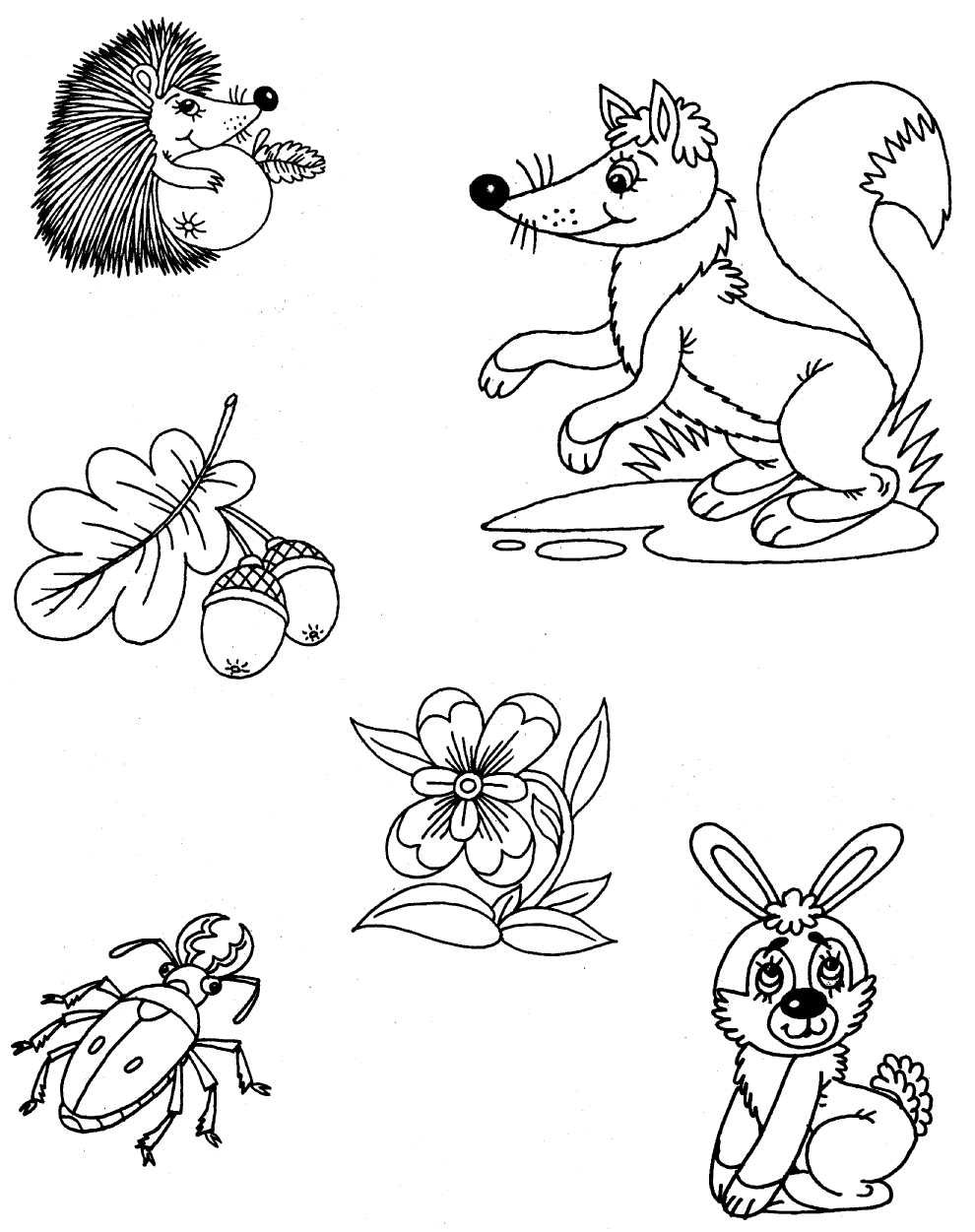 Раскрась только те картинки, в названиях которых звучит песенка воды (с-с-с).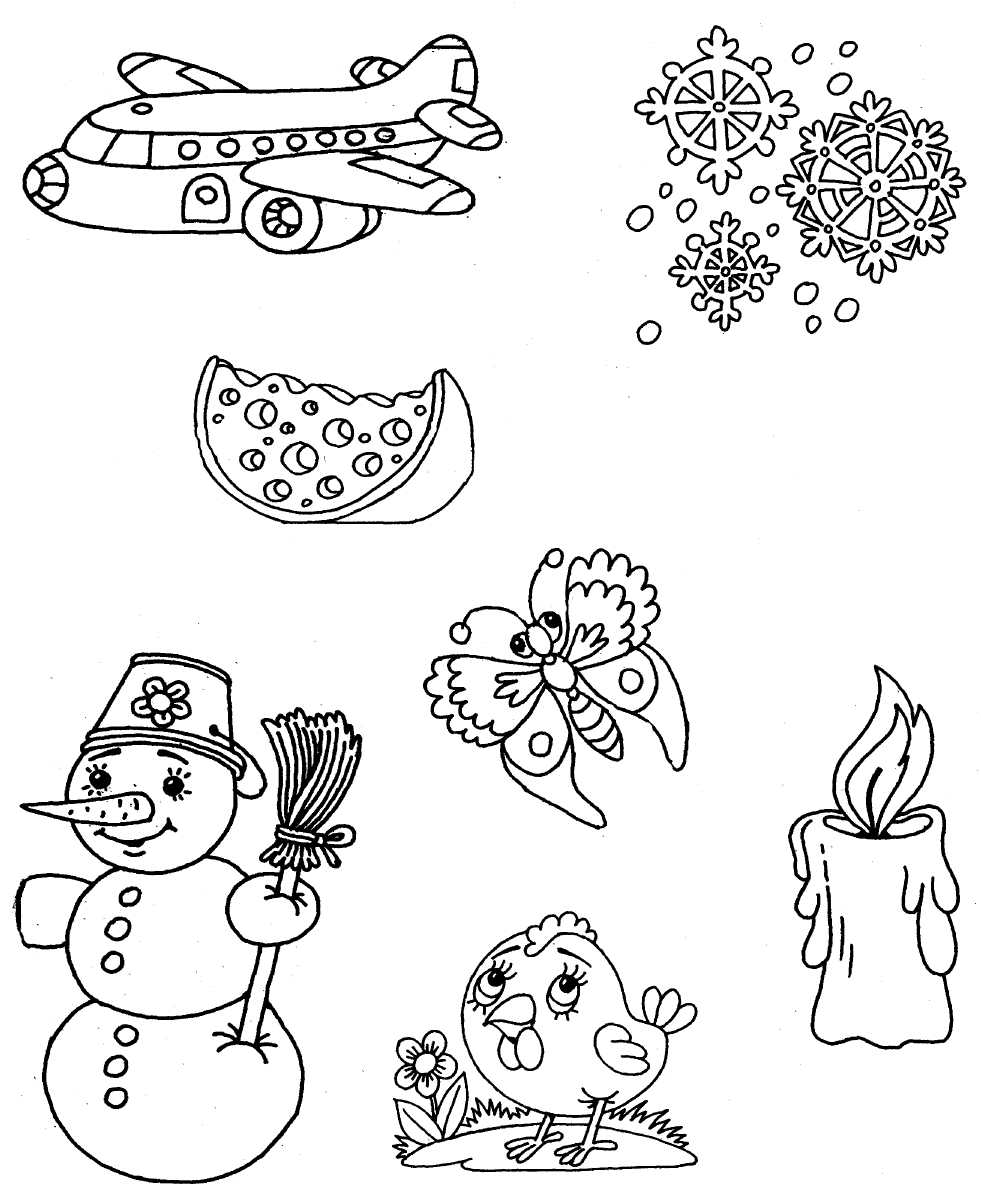 Раскрась только те картинки, в названиях которых звучит песенка тигра (р-р-р).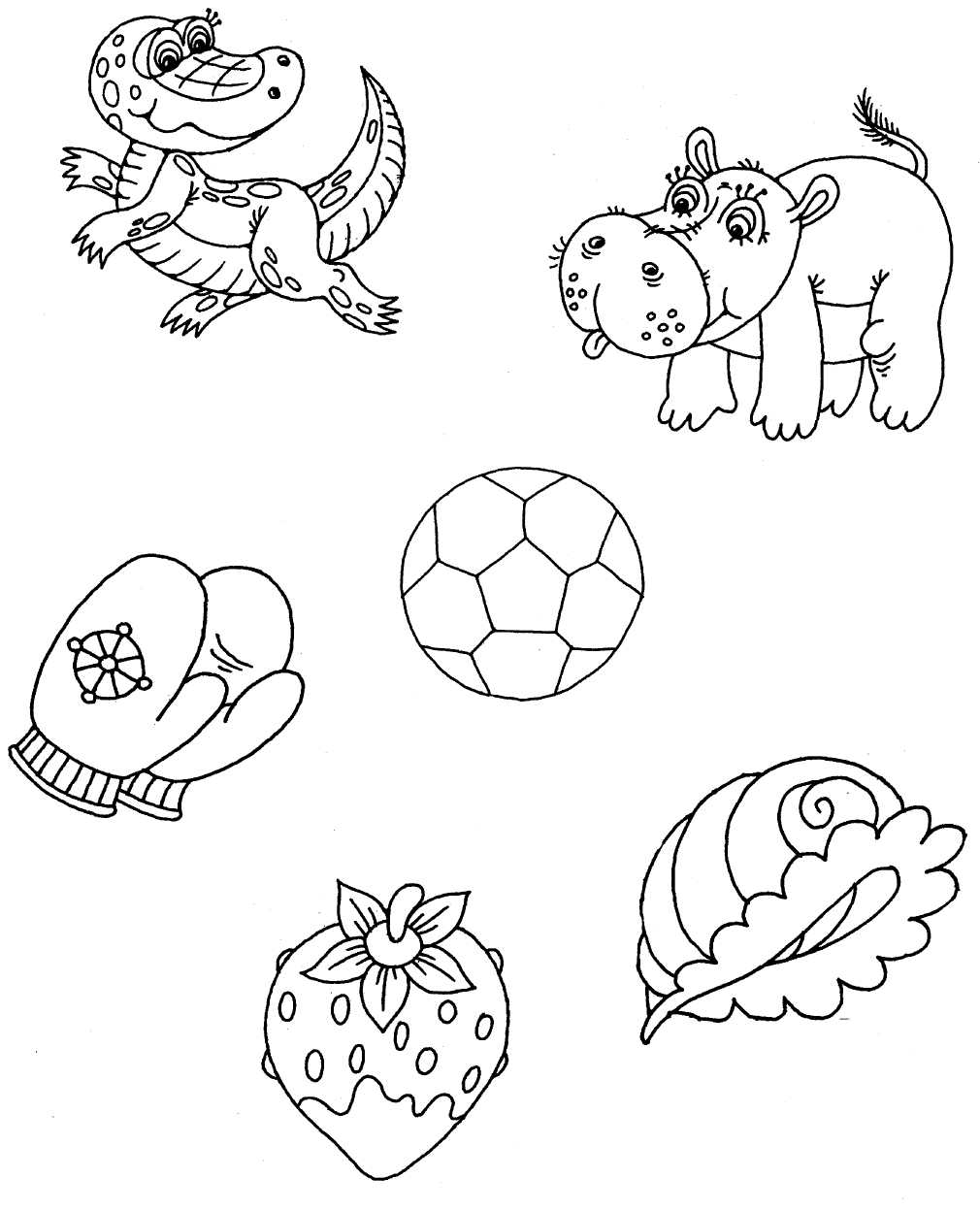 Раскрась только те картинки, в названиях которых звучит песенка ветра (ш-ш-ш).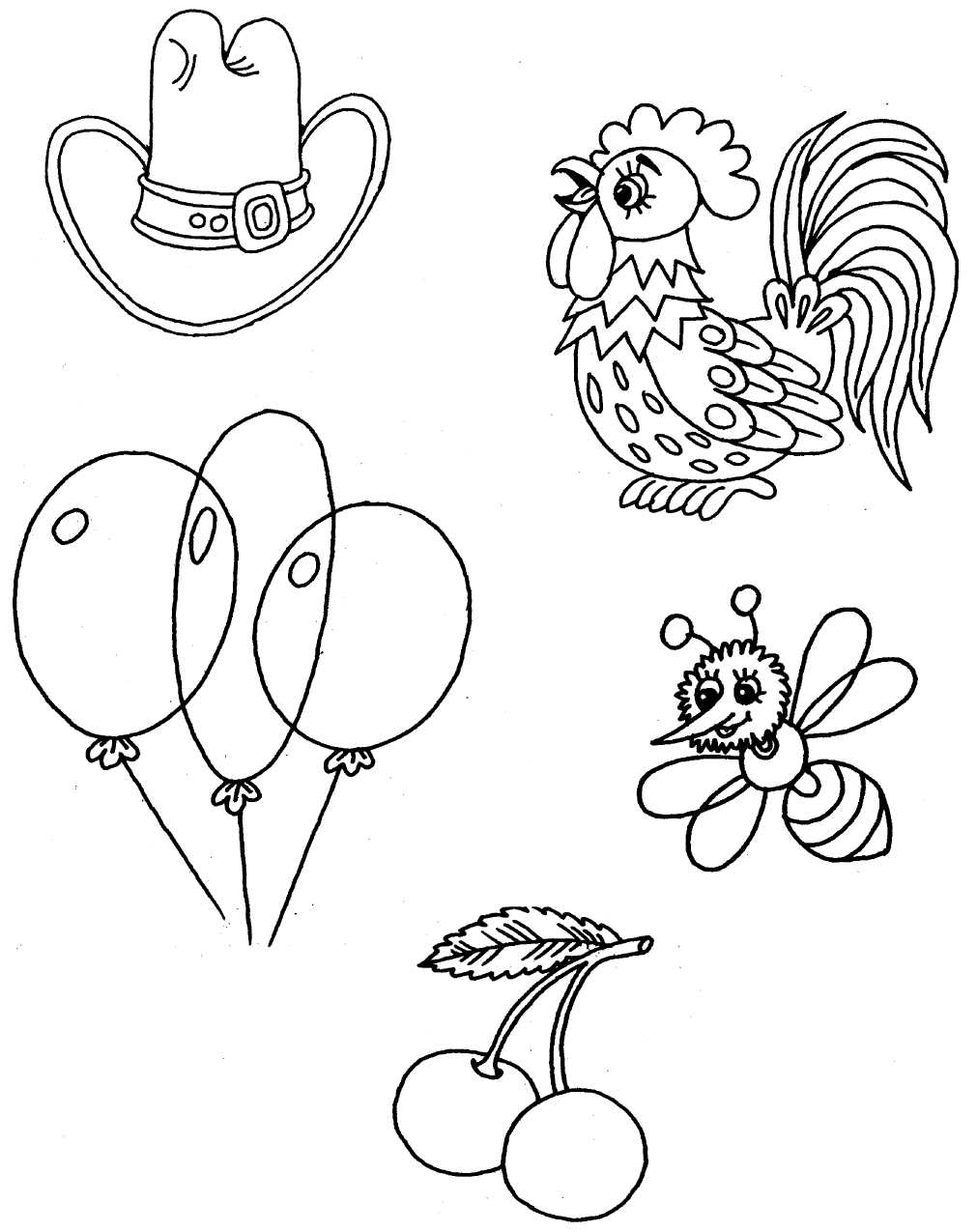 Раскрась только те картинки, в названиях которых звучит песенка комара (з-з-з).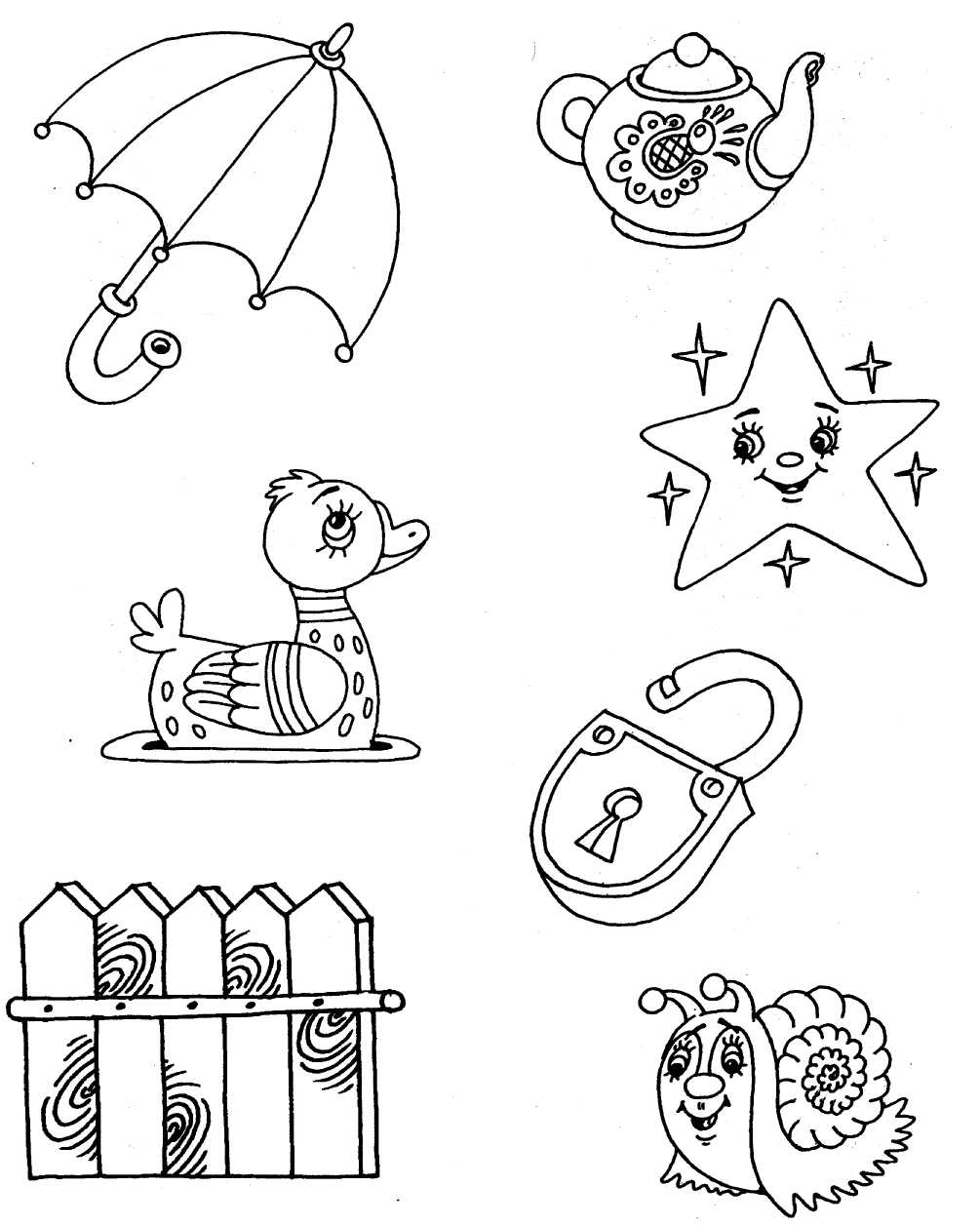 Соедини линиями картинки, названия которых начинаются на одинаковый звук.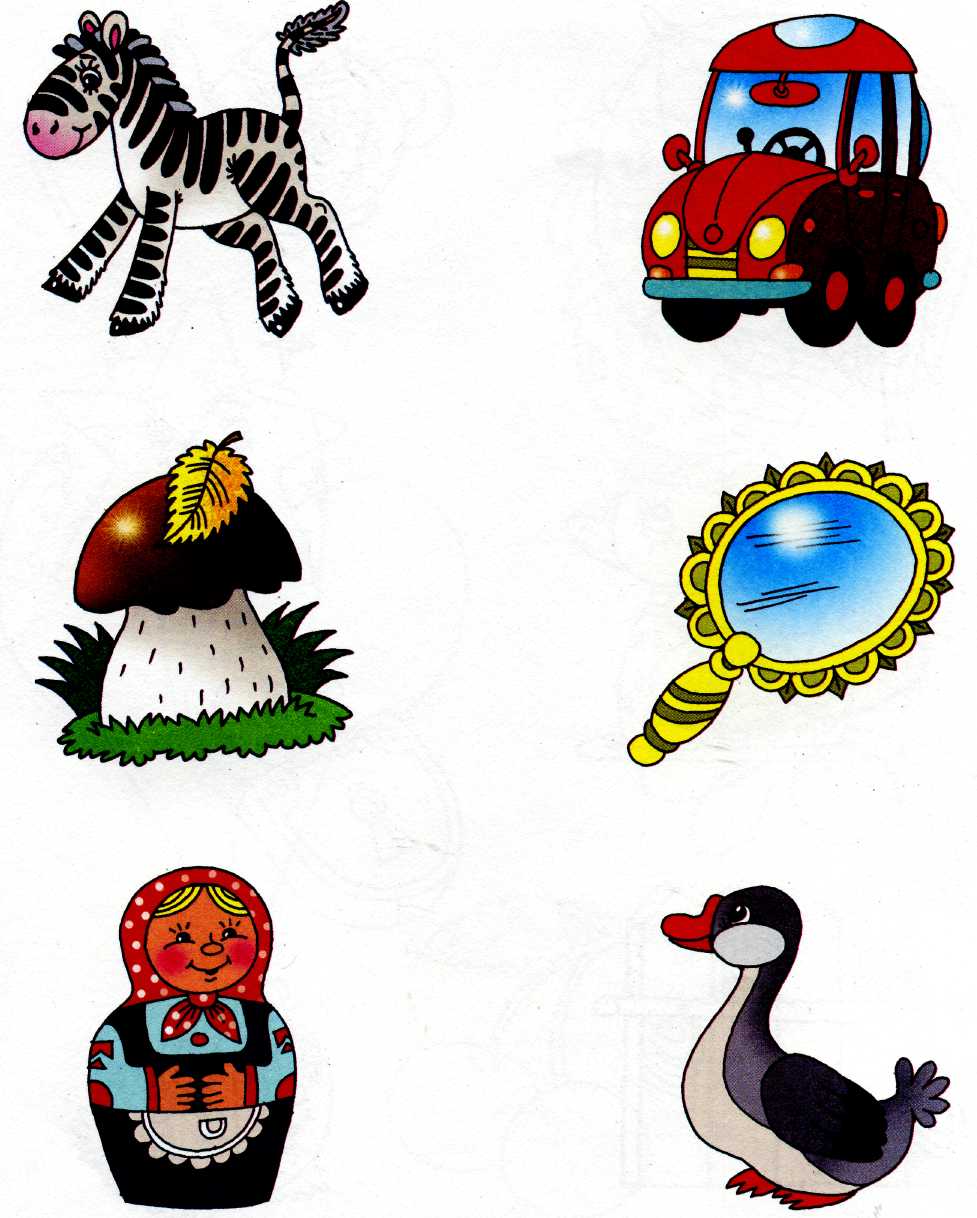 Соедини линиями картинки, названия которых заканчиваются на одинаковый звук.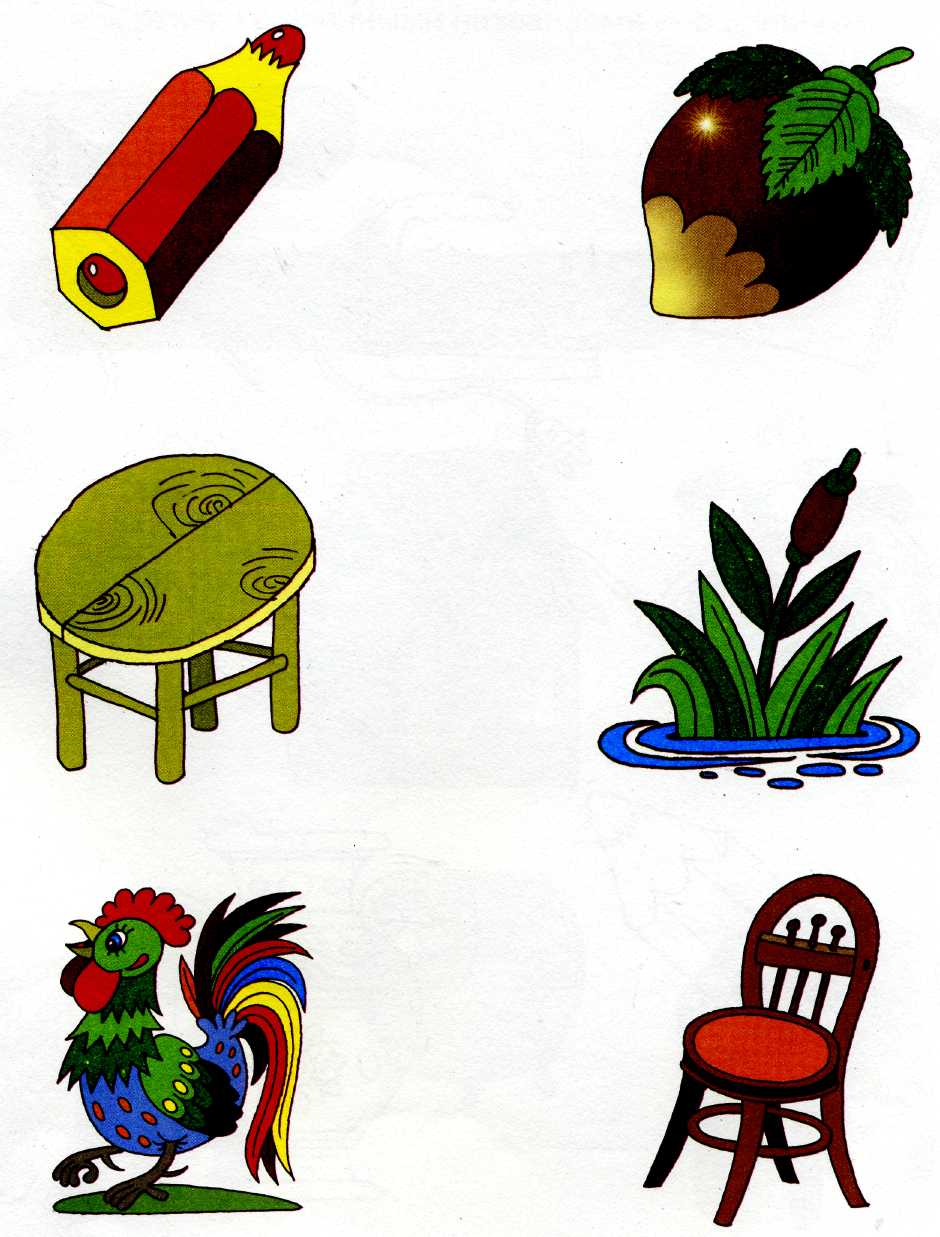 Раскрась картинки, названия которых начинаются с гласного звука, красным цветом, а те, названия которых начинаются с согласного звука, — синим цветом.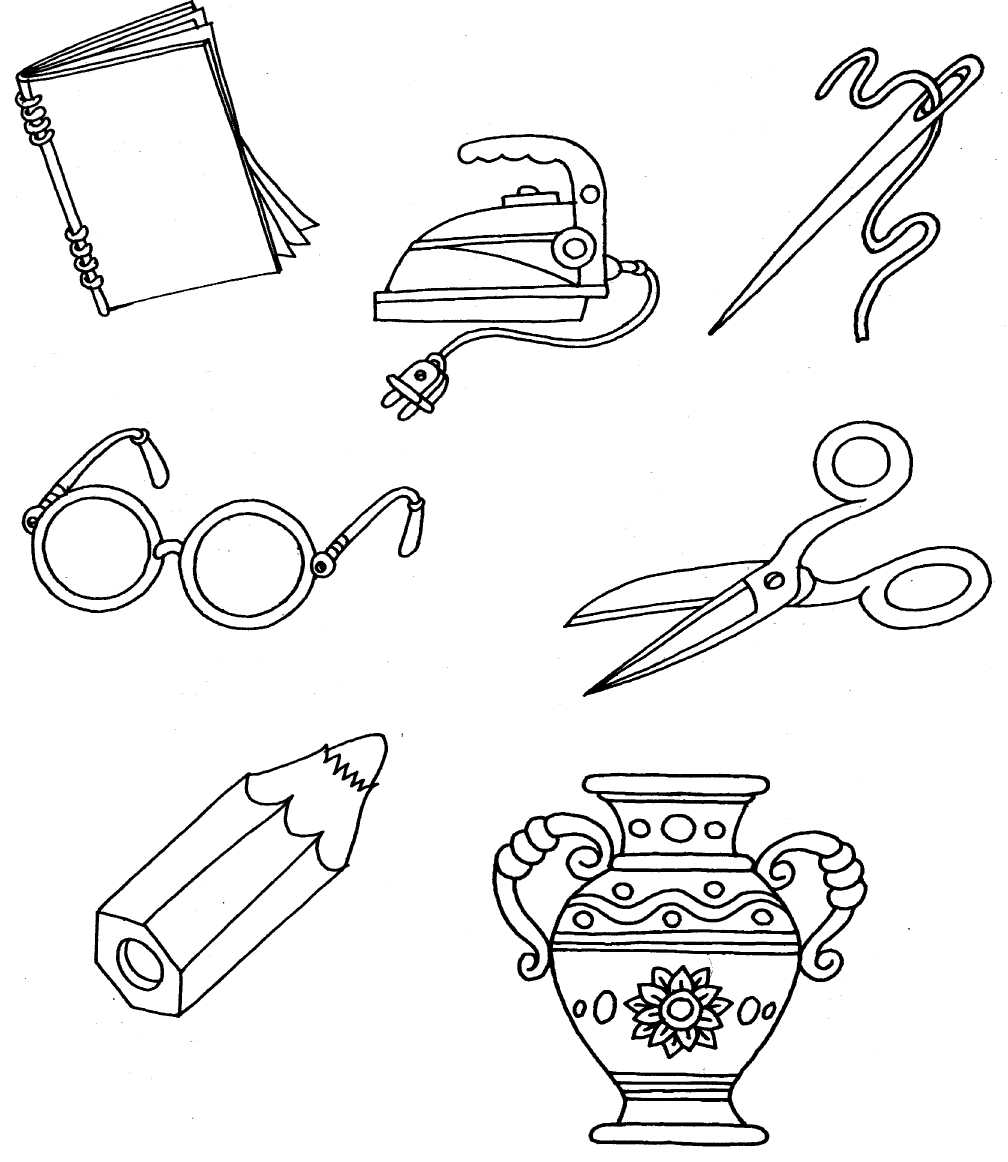 Назови картинки. Какие слова длинные, а какие короткие? Соедини картинки с короткими названиями линиями с коротким брёвнышком, а картинки с длинными названиями — с длинным.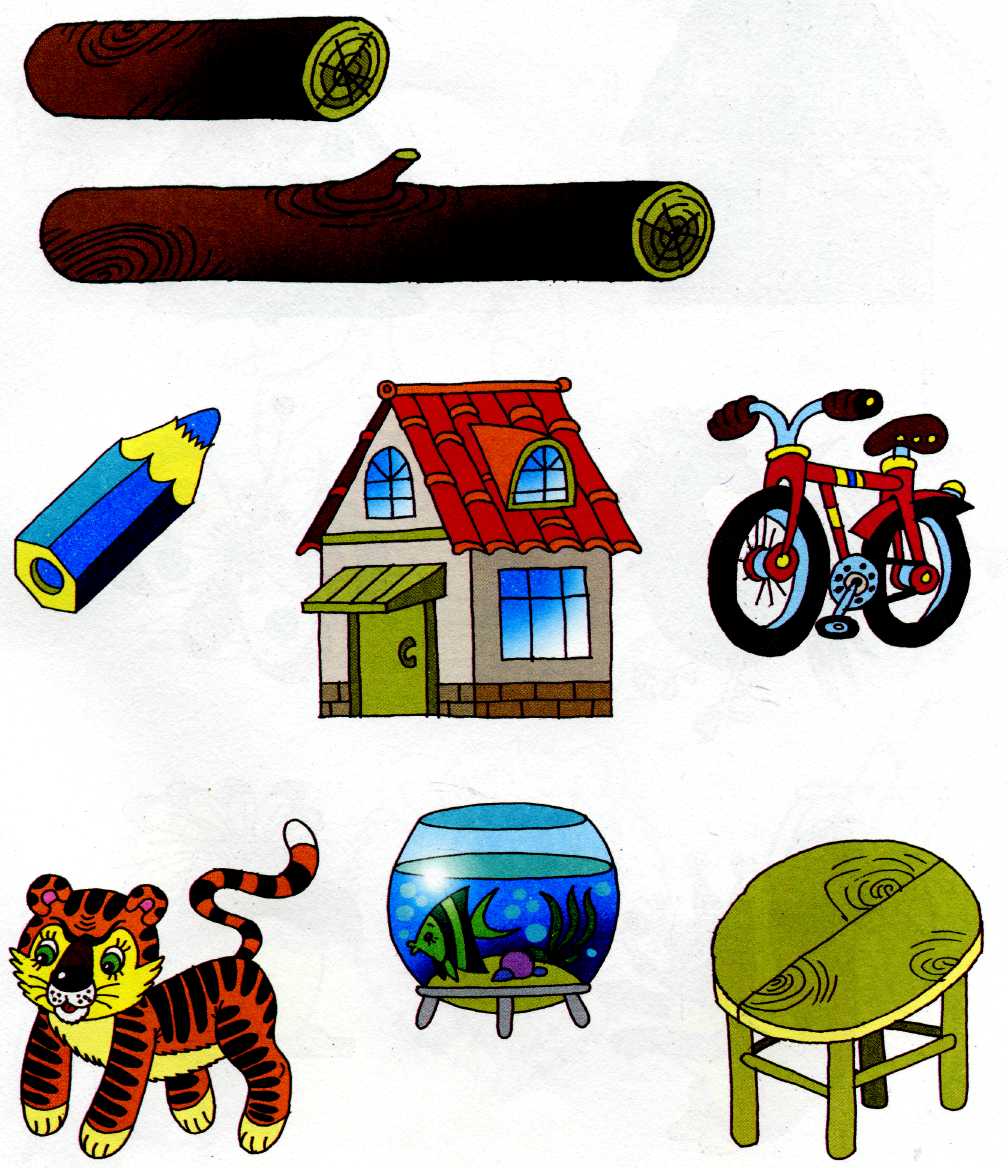 Рассели картинки по домикам. Если название картинки начинается с твёрдого согласного, посели его в большом домике, а если с мягкого — в маленьком.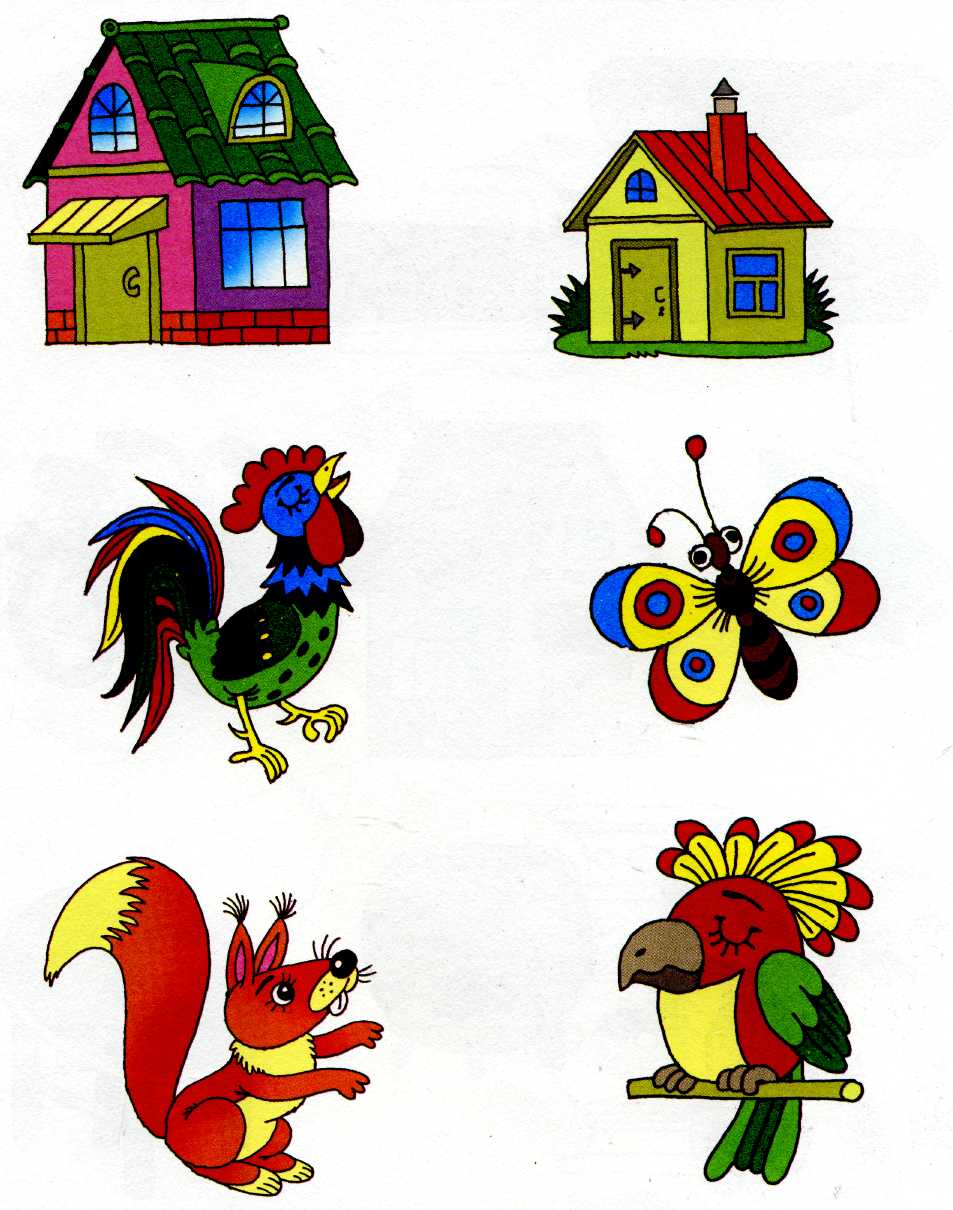 Раскрась предметы, названия которых начинаются со звука [Л] жёлтым цветом; со звука [Л'] — красным цветом.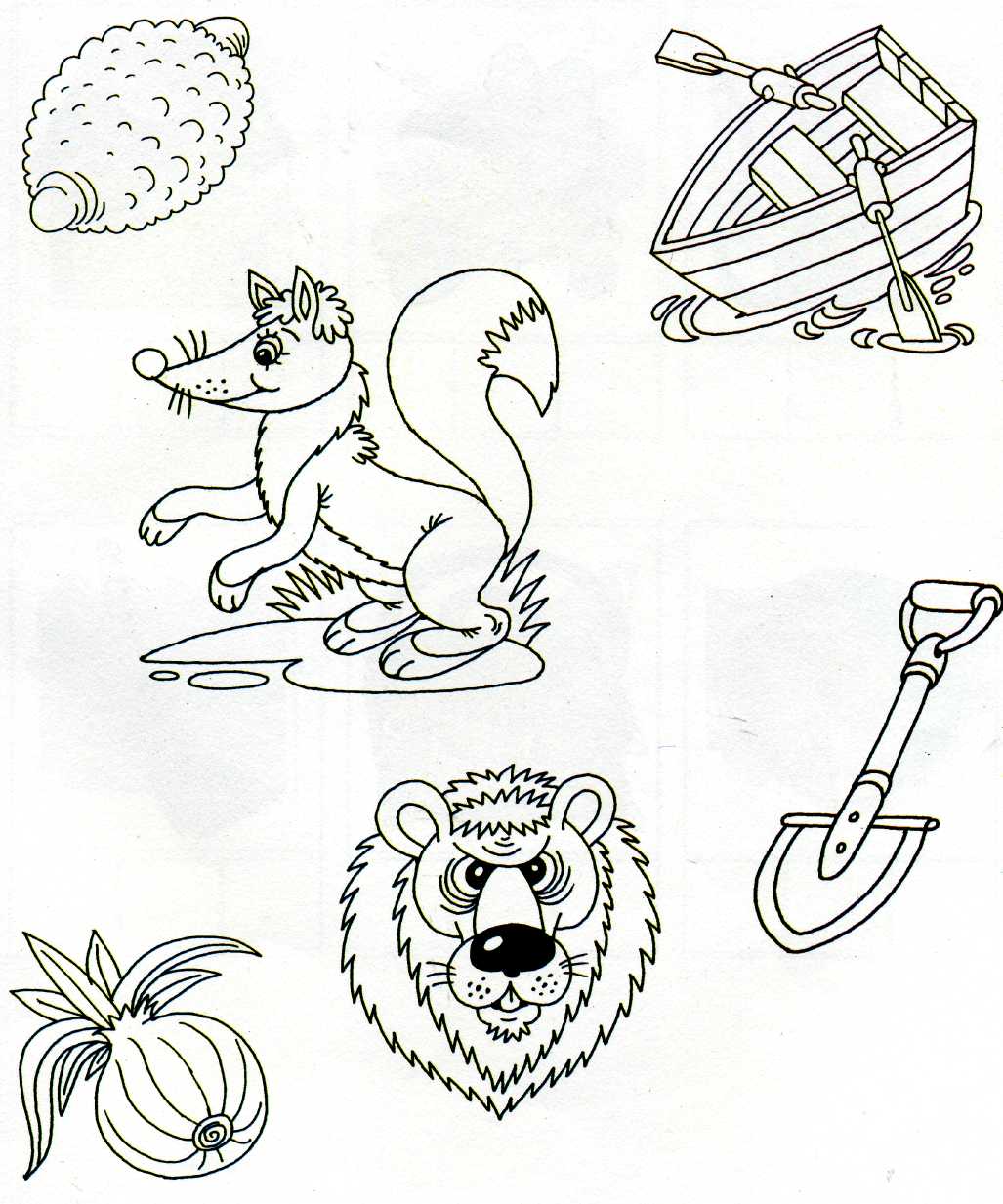 Где находится звук [М] в этих словах? В начале, в середине или в конце? Раскрась нужный квадратик на схеме.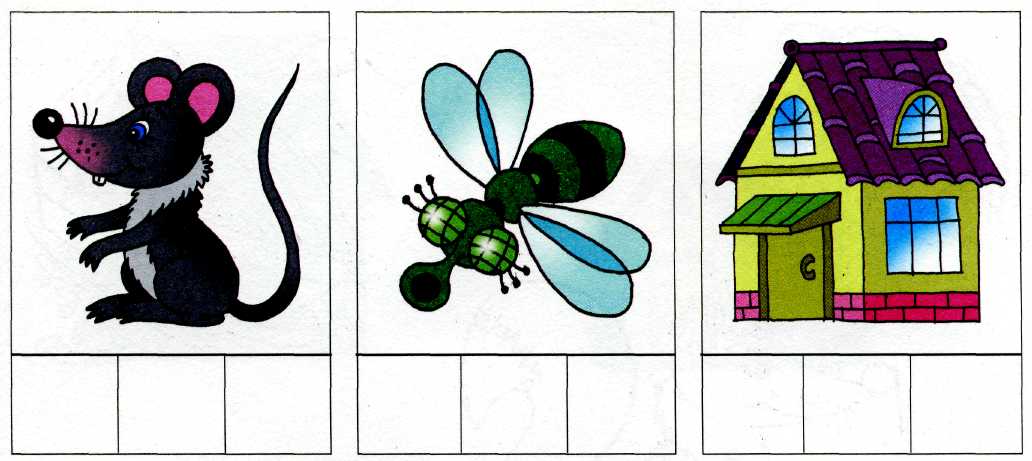 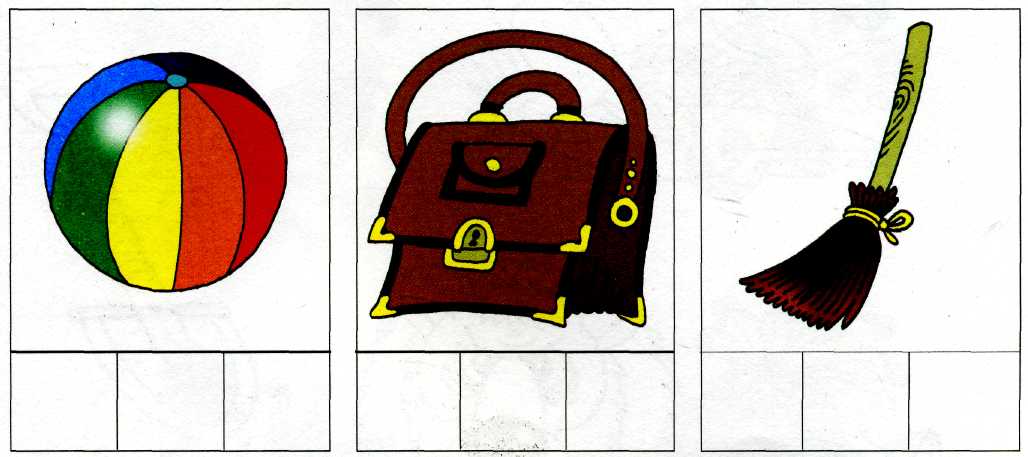 Где находится звук [Р] в этих словах? В начале, в середине или в конце? Раскрась нужный квадратик на схеме.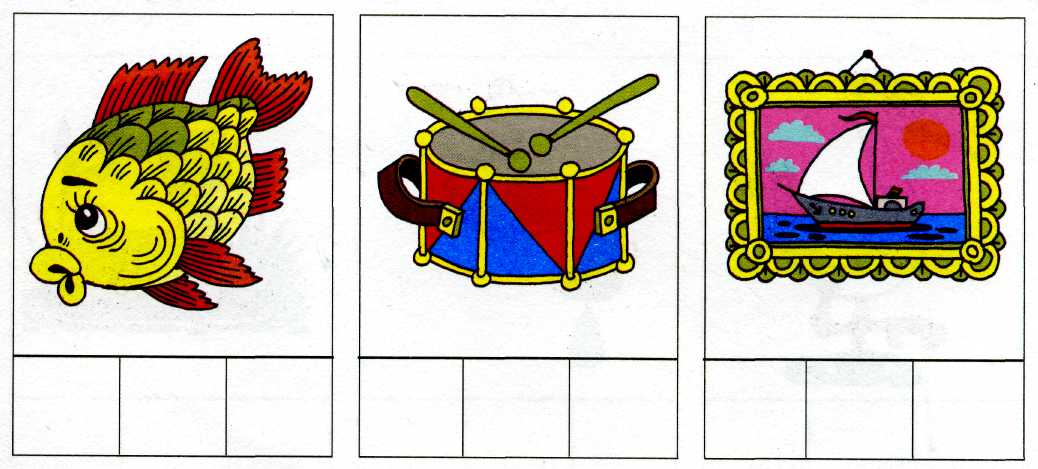 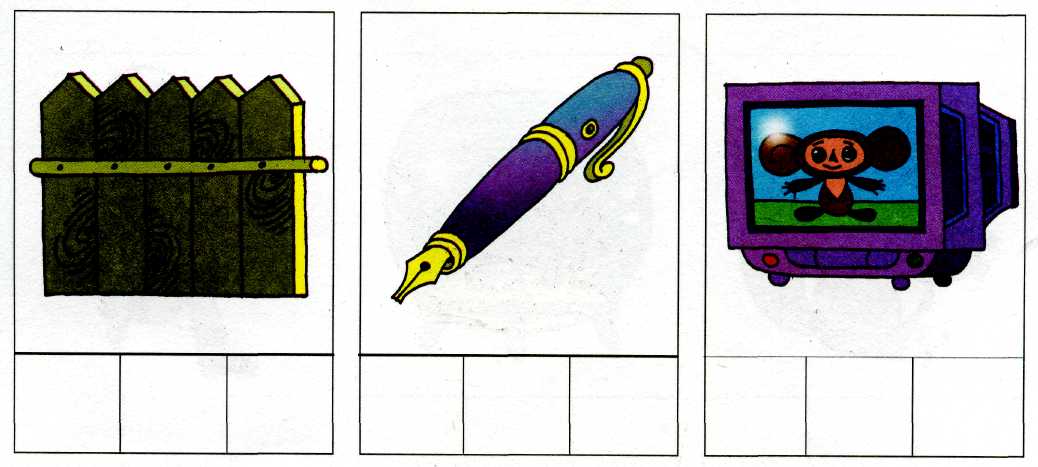 Где находится звук [А] в названии этих картинок? В начале, в середине или в конце? Раскрась нужный квадратик на схеме.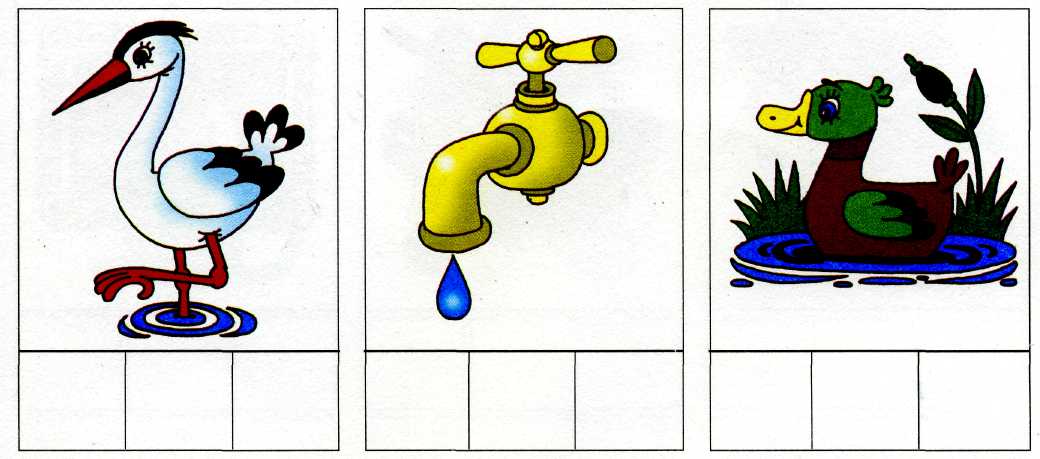 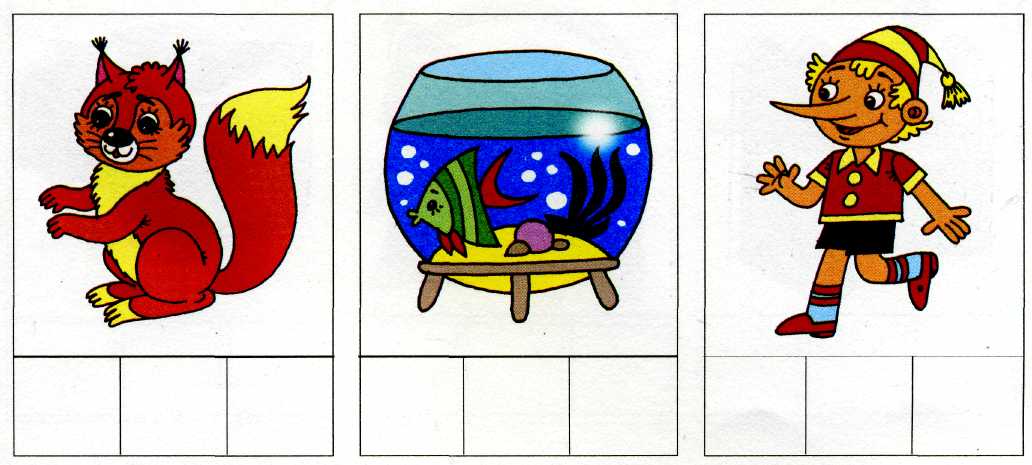 Серия «Полный курс подготовки к школе»Анна ЛевинаОБУЧАЕМСЯ ГРАМОТЕ3-4 годаТетрадь для занятий взрослых с детьмиИздательство «ОЛМА-ПРЕСС Экслибрис»2003 год